KỸ THUẬT SOẠN THẢO VĂN BẢN VÀ LƯU TRỮHiện nay soạn thảo văn bản có vị trí rất quan trong trong các cơ quan, đơn vị tổ chức. Nhằm giúp học viên nắm được hình thức chuẩn mực, có kỹ thuật trình bày, sử dụng đúng ngôn ngữ, văn phong trong lúc soạn thảo. Trung tâm Đào tạo, Nghiên cứu và Tư vấn Kinh tế (CENTREC), Trường Đại học Cần Thơ thông báo chiêu sinh lớp “Kỹ thuật soạn thảo văn bản & lưu trữ” cụ thể như sau:1. Đối tượng:Lãnh đạo cấp cao; quản lý các phòng ban, bộ phận cần kiểm tra tính chính xác và chuẩn mực của văn bản trước khi trình ký chính thức hoặc ký ban hành.Lãnh đạo cấp cao; quản lý các phòng ban, bộ phận cần soạn thảo và ban hành các văn bản thuộc hệ thống tài liệu quản lý nội bộ.Chuyên viên văn phòng phải thực hiện công tác liên quan đến văn bản2. Nội dung chương trình học tập:Giúp học viên hiểu và nắm vững cách thức soạn thảo, trình bày văn bản chuyên nghiệp, hiệu quả. Nắm vững cách diễn đạt văn bản bằng ngôn ngữ viết và phong cách hành chính công vụ. Soạn thảo văn bản phù hợp với lĩnh vực ngành nghề công tác và theo quy định của pháp luật. Xây dựng hệ thống tài liệu quản lý nội bộ phù hợp với đặc điểm hoạt động và quy mô của tổ chức.3. Địa điểm mở lớp: Trung tâm Đào tạo, Nghiên cứu và Tư vấn Kinh tế, Khu II, trường Đại học Cần Thơ, đường 3 tháng 2, P. Xuân Khánh, Quận Ninh Kiều, TPCT.4. Thời lượng và học phí:-Thời lượng: 8 buổi - Học phí: 1.600.000/học viên (không bao gồm tài liệu)5. Thời gian: Học vào các buổi tối trong tuần hoặc thứ 7 và chủ nhật6. Cách thức đăng kýCách 1: Đăng ký trực tiếp tại Trung tâmCách 2: Đăng ký trực tuyến thông qua địa chỉ: 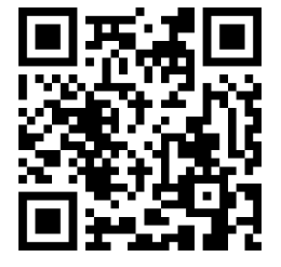 Trung tâm Đào tạo, Nghiên cứu và Tư vấn Kinh tế (CENTREC) xin thông tin về lớp “Kỹ thuật soạn thảo văn bản và lưu trữ” đến quý học viên có nhu cầu tham gia. Mọi chi tiết xin liên hệ: Trung tâm Đào tạo, Nghiên cứu và Tư vấn Kinh tếĐịa chỉ: Khoa Kinh tế, Khu II, Đại học Cần Thơ, Đường 3/2, P. Xuân Khánh, Q. Ninh Kiều, TPCT.Tel:  0292 3840 254 – 0939 874 870 – 0974 078 511Email: centrec@ctu.edu.vnWebsite: http://ce.ctu.edu.vn/Facebook: CENTREC.CTU/GIÁM ĐỐCNơi nhận: Các đơn vị, cá nhân;Lưu VT.ĐỀ CƯƠNG KHÓA KỸ THUẬT SOẠN THẢO VĂN BẢN VÀ LƯU TRỮTRƯỜNG ĐẠI HỌC CẦN THƠTRUNG TÂM ĐÀO TẠO, NGHIÊN CỨUVÀ TƯ VẤN KINH TẾ (CENTREC)CỘNG HÒA XÃ HỘI CHỦ NGHĨA VIỆT NAMĐộc lập - Tự do - Hạnh phúcNội dungSố buổiPhần A: Hướng dẫn kỹ thuật soạn thảo văn bảnPhần A: Hướng dẫn kỹ thuật soạn thảo văn bảnChuyên đề 1Các yêu cầu cơ bản của việc soạn thảo văn bản1Chuyên đề 2Hướng dẫn khắc phục lỗi diễn đạt trong soạn thảo văn bản1Chuyên đề 3Hướng dẫn soạn thảo & trình bày một số loại văn bản hành chính thông dụng3Phần B: Hướng dẫn xây dựng hệ thống tài liệu quản lý nội bộPhần B: Hướng dẫn xây dựng hệ thống tài liệu quản lý nội bộChuyên đề 4Các yêu cầu cơ bản của việc soạn thảo tài liệu và hệ thống tài liệu quản lý nội bộ1Chuyên đề 5Hướng dẫn soạn thảo các tài liệu cơ bản thuộc hệ thống tài liệu quản lý nội bộ2Thời lượng đào tạo: (A+B)Thời lượng đào tạo: (A+B)8